PLAN OPERATIVO ANUAL 2019.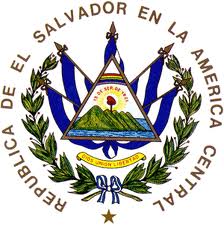 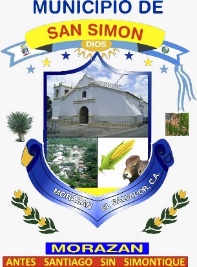 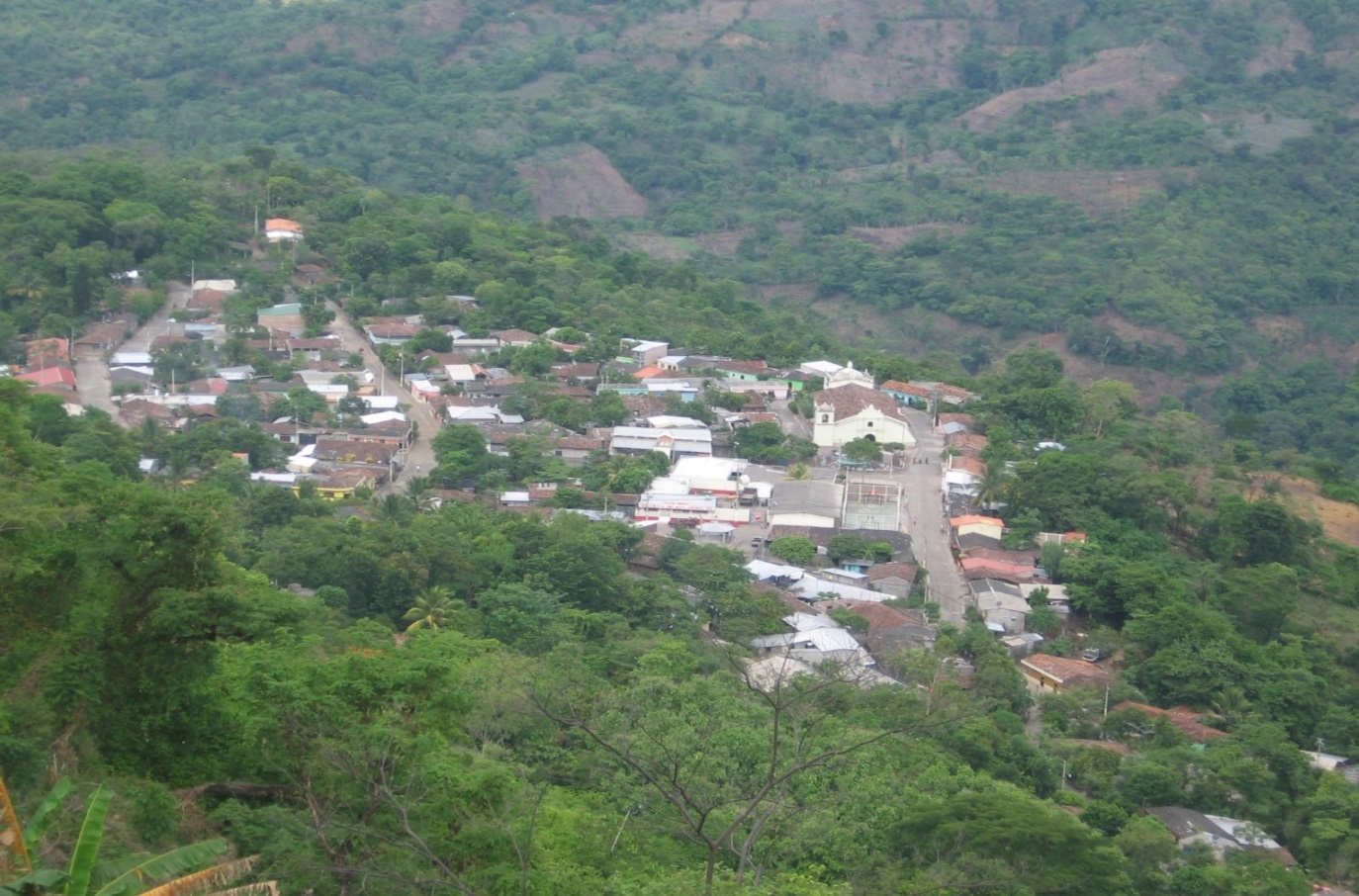      UNIDAD MUNICIPAL DE LA MUJER ELABORADO POR: DORIS HERNANDEZ.INTRODUCCIÓN.En los últimos años en la medida que la sociedad avanza, los cambios y transformaciones económicas políticas y sociales han sido el escenario en el cual se ha puesto en evidencia el incremento de la violencia hacia las mujeres, transformándose en un problema de nación y que requiere de pronta atención; en donde se hace necesario el involucramiento de instituciones Gubernamentales y no Gubernamentales para darle respuesta a tal problema. La Unidad de la Mujer tiene como responsabilidad primordial: el compromiso de la prevención de la violencia contra las mujeres en todas sus modalidades. La Alcaldía Municipal de San Simón, a través de esta unidad, promueve acciones que van encaminadas a prevenir la violencia; a despertar el deseo de  las mujeres a insertarse en una vida productiva, capacitándolas técnicamente en talleres no tradicionales y luego capacitándolas en talleres de emprendedurismo que traerán desarrollo a su familia, su comunidad, y por ende en su municipio, incorporando una visión integral. Se capacitan las mujeres de la zona Urbana y Rural en talleres de oficios útil para la vida cotidiana de cada una de ellas con el fin de que puedan emprender sus negocios propios y así empoderarlas económicamente para bienestar de su familia y el desarrollo de su misma comunidad y por ende del municipio. Se desarrollan continuamente capacitaciones a las mujeres sobre temas de sensibilización y empoderamiento tales como  -Autoestima-Salud Mental y Física -Normativas que regulan los derechos de las mujeres  -Auto cuido  Salud Sexual y Reproductiva.  Liderazgo  Participación CiudadanaObjetivos de Unidad Municipal de La Mujer Contribuir a la sensibilización, denuncia y lucha contra las diversas manifestaciones de la violencia de género como la expresión más contundente del impacto negativo de los modelos y roles socioculturales asignados a mujeres y varones.Promover procesos de sensibilización y formación sobre equidad de género y su incorporación en la gestión municipal con las autoridades públicas y el personal técnico de las distintas áreas de la gestión municipalOBJETIVO Objetivo General:  Contribuir a garantizar una vida libre de violencia hacia la mujeres mediante acciones de promoción de sus derechos para las mujeres del Municipio de San simón , tanto en el área urbana como rural a través de la implementación de talleres vocacionales no tradicionales; talleres sobre Autoestima, Salud Sexual y Reproductiva Liderazgo, Auto cuido entre otro; con el fin de brindarles las herramientas necesarias y concientizarlas para el desarrollo de sus capacidades, así mismo, capacitarlas sobre sus derechos y deberes; a fin de poder dirigirlas a crear ideas de dinamización social y económica. SensibilizarseObjetivo específico:Realizar visitas a mujeres del área Rural del Municipio de San Simón a fin que conozcan sus derechos a través de jornadas de capacitación así mismo desarrollar talleres no tradicionales en coordinación con las ADESCOS  Instituciones de Gobierno Instituciones Privadas y organizaciones de mujeres establecidas en el municipio.Facilitar oportunidades de igualdad y empoderamiento económico para las mujeres del Municipio de San Simón, en el área urbana través de jornadas de capacitaciones sobre emprendedurismo. Lineamientos estratégicosMisiónPromover el enfoque de género en la práctica efectiva en el desarrollo social, económico cultural y político para mejorar la calidad de vida de las mujeres.VisiónInstitucionalizar el enfoque de género en toda la gestión municipal que contribuya a erradicar las desigualdades históricas entre hombres y mujeresJustificaciónA fin de tener vidas dignas e inclusivas en condiciones de equidad y sin violencia, emitió el 25 de noviembre del año 2010, la Ley Especial Integral para una Vida Libre de Violencia para las Mujeres (LEIV) y la Ley de Igualdad, Equidad y Erradicación de la Discriminación contra las Mujeres (LIE), el 17 de abril de 2011.,Asimismo, con la ratificación de la Convención Interamericana para Prevenir, Sancionar y Erradicar la Violencia Contra la Mujer “Convención de Belém Do Pará”, que efectuó la Asamblea Legislativa el 23 de agosto de 1995, el Estado se comprometió a incluir en su legislación, normas penales que sean necesarias para prevenir, sancionar y erradicar la violencia contra la mujer, por Decreto Legislativo No. 430 de fecha 23 de agosto de 1995, ha ratificado la Convención Interamericana para Prevenir, Sancionar y Erradicar la Violencia Contra la Mujer "Convención de Belém Do Pará", en adelante "Convención de Belém Do Pará", mediante la cual según el artículo 3, toda mujer tiene derecho a una vida libre de violencia tanto en el ámbito público como privado; y conforme al artículo 1, debe entenderse por violencia contra la mujer cualquier acción o conducta basada en su género que cause muerte, daño o sufrimiento físico, sexual o psicológico, y que es obligación de los Estados Partes conforme lo dispone el artículo 7.C, incluir en su legislación interna, normas penales que sean necesarias para prevenir, sancionar y erradicar la violencia contra la mujer. la Constitución establece como obligaciones del Estado proteger, conservar y defender el derecho a la vida, a la integridad física y moral, a la libertad, a la seguridad, al trabajo, a la propiedad y posesión de las personas; estableciendo en su artículo 3 el principio de igualdad delas personas y la garantía a no ser discriminadas en el goce de sus derechos, entre otros motivos, por razón de su sexo, es por eso que el Estado de El Salvador también por Decreto Legislativo No. 605, de fecha 2 de junio de 1981, ha ratificado la Convención Sobre la Eliminación de Todas las Formas de Discriminación Contra la Mujer (CEDAW, por sus siglas en inglés), la cual obliga a los Estados Partes a adoptar todas las medidas adecuadas, incluso de carácter legislativo, para modificar o derogar leyes y prácticas que constituyen discriminación contra la mujer.El 29 de febrero de 1996 se emitió el Decreto Legislativo No. 644 por medio del cual se creó el ISDEMU con el objetivo de “Diseñar, dirigir, ejecutar, asesorar y velar por el cumplimiento de la Política Nacional de la Mujer, promoviendo en tal sentido el desarrollo integral de la mujer salvadoreña”. Esta tarea debe ser realizada mediante la promoción de la participación de las instancias gubernamentales, las Municipalidades, las Organizaciones No Gubernamentales (ONG), la empresa privada, las personas naturales, otras entidades de la sociedad civil, y los organismos internacionales.En la Constitución de la Republica establece en el artículo 3 Todas las personas son iguales ante la ley. Para el goce de los derechos civiles no podrán establecerse restricciones que se basen en diferencias de nacionalidad, raza, sexo o religión.Art. 203.- Los Municipios serán autónomos en lo económico, en lo técnico y en lo administrativo, y se regirán por un Código Municipal, que sentará los principios generales para su organización, funcionamiento y ejercicio de sus facultades autónomas.Los Municipios estarán obligados a colaborar con otras instituciones públicas en los planes de desarrollo nacional o regional.Art. 206.- Los planes de desarrollo local deberán ser aprobados por el Concejo Municipal respectivo; y las Instituciones del Estado deberán colaborar con la Municipalidad en el desarrollo de los mismos.DE LA COMPETENCIA MUNICIPAL Art. 4.- del Código Municipal en específico dentro de sus competencias de conformidad numeral 6 expresa la regulación y supervisión de espacios públicos y publicidad comercial en cuanto concierne a los intereses y fines específicos municipales, de igual manera el numeral 29, corresponde a los Municipios la promoción y desarrollo de programas y actividades destinadas a fortalecer la equidad de género, por medio de la creación de la Unidad Municipal de la MujerArt. 29 de la Ley Especial Integral para una Vida Libre de Violencia para las Mujeres, establece de los  Concejos MunicipalesLos Concejos Municipales, para la aplicación de la presente Ley, de acuerdo a las facultades y atribuciones conferidas por el Código Municipal, desarrollarán acciones coherentes con esta Ley y con la Política Nacional, tales como:1) Elaborar cada tres años, el Plan Municipal para la Prevención y Atención de la Violencia contra las Mujeres, el cual deberá dar cumplimiento a lo establecido en la Política Nacional para el Acceso de las Mujeres a una Vida Libre de Violencia.2) Convocar y articular a las instituciones y organizaciones locales, para generar acciones de coordinación, intercambio de información y colaboración para el cumplimiento de su Plan Municipal.3) Establecer dentro de su presupuesto una partida etiquetada para la ejecución de su Plan Municipal y rendir informe anual sobre el mismo, a los y las ciudadanas de sus municipios y al Instituto Salvadoreño para el Desarrollo de la Mujer.4) Remitir al Ministerio de Justicia y Seguridad Pública, los datos y estadísticas sobre los casos de violencia contra las mujeres de los cuales tienen conocimiento.Se formuló la primera PNM como un instrumento de política pública, el cual fue aprobado por el Órgano Ejecutivo en abril de 1997. La PNM 1997 se operacionalizó en un primer Plan de Acción 1997-1999. Luego, en un proceso de gabinete, fueron elaborados los subsiguientes Plan de Acción 2000-2004 y Plan de Acción 2004-2009.Este análisis crítico se basa en las reflexiones sobre el más reciente de ellos, y no está sustentando en una base estadística objetiva, sino cualitativa, en tanto que la primera PNM no tuvo un sistema de evaluación.PrincipiosIntegralidad: Es la coordinación y articulación de las instituciones del Estado para la erradicación de la violencia contra las mujeresIntersectorial dad: Se fundamenta en la articulación de programas, acciones y recursos de los diferentes sectores y actores a nivel nacional y local para la detección, atención y protección.Laicidad: No se puede invocar ninguna costumbre, tradición, ni consideración religiosa para justificar la violencia contra la mujerPrioridad Absoluta: El respeto del derecho de las mujeres a una vida libre de violencia, en cualquier ámbitoEspecialización: El derecho a una atención diferenciada y especializada de acuerdo a las necesidades y circunstancia específicas de las mujeres y de aquellas que se encuentren en condición de vulnerabilidad o de riesgo.ValoresDignidad: Respeto y trato humano hacia los demás.Justicia: Igualdad y rectitud en el desempeño.Equidad: Atención con eficiencia y sin distinción.Solidaridad: Trabajar en equipo e identificados con los demás.Honestidad: es la cualidad de honesto. Por lo tanto, la palabra hace referencia a aquel que es decente, decoroso, recatado, pudoroso, razonable, justo,, recto u honradoEjes EstratégicosEje de Desarrollo Social (Violencia contra las mujeres, Salud Sexual y Reproductiva)Eje de Desarrollo Económico (Iniciativas Económicas)Eje de Desarrollo de la Ciudadanía (Participación, Política y Ciudanía)Eje de Fortalecimiento Institucional.La Unidad municipal de la Mujer es la encargada de desarrollar Programas que fortalezcan la disminución de las principales brechas de desigualdad a través de la Política de género en los siguientes ejes:Líneas de AcciónFormación y Capacitación: Formación en talleres vocacionales a las mujeres del municipio y Capacitación sobre derechos Asesoría y Acompañamiento: Asesoría sobre las denuncias de algún tipo de violencia y acompañamiento a la institución que correspondeComunicación y difusión: Divulgación de la Ley contra la violencia y la Ley de Igualdad y Equidad de género, y campaña interna y externa sobre los tipos de violencia y la conmemoración de días especiales así como, el día de la no violencia contra las mujeres  u otras.                                                                                           Morazán. El Salvador C. A                                                                              Cronograma de ActividadesTOTAL                                                                                                                                                                                                                                                                                              Morazán. El Salvador C. A                                                          Cronograma de Actividades                                                                              Cronograma de Actividades	        Cronograma de Actividades                                                                              Cronograma de Actividades                                                                              Cronograma de Actividades   Cronograma de Actividades       Cronograma de Actividades       Cronograma de ActividadesPresupuesto: En este el presupuesto se consignaran según las actividades a realizar en el PI  “plan de igualdad “que fue aprobado por cinco años por el concejo municipal.TOTAL: $6,150Matriz de seguimiento y evaluación del plan operativoEje de IntervenciónLíneas de AcciónActividadesMESESMESESMESESMESESMESESMESESMESESMESESMESESMESESMESESMESESCostosResponsable DirectaCoordinaciónEje de IntervenciónLíneas de AcciónActividades123456789101112CostosResponsable DirectaCoordinaciónzEje de Desarrollo Social (Vida libre de violencia contra las mujeresL1Contribuir a la Erradicación de la violencia hacia las mujeresTalleres de género, legislación, incidencia política $500.00UMMCIUDAD MUJER GOBERNACION zEje de Desarrollo Social (Vida libre de violencia contra las mujeresacciones por la igualdad de oportunidades.$300.00UMMCIUDAD MUJER ISDEMUGOBERNACIONzEje de Desarrollo Social (Vida libre de violencia contra las mujeresEje de IntervenciónLíneas de AcciónActividadesMESESMESESMESESMESESMESESMESESMESESMESESMESESMESESMESESMESESCostosResponsable DirectaCoordinaciónEje de IntervenciónLíneas de AcciónActividades123456789101112CostosResponsable DirectaCoordinación|Gestionar  con ISDEMU programas de atención integrales  a víctimas de violencia $400.00ISDEMUCIUDAD MUJER |Divulgación y promoción de los derechos de las mujeres $300.00UMMCIUDAD MUJER ISDEMUGOBERNACION Eje de IntervenciónLíneas de AcciónActividadesMESESMESESMESESMESESMESESMESESMESESMESESMESESMESESMESESMESESCostosResponsable DirectaCoordinaciónEje de IntervenciónLíneas de AcciónActividades123456789101112CostosResponsable DirectaCoordinaciónzEje de Desarrollo Social (Vida libre de violencia contra las mujeres.Eventos de Difusión de las leyes que favorecen a todas las victimas de todas las formas de violencia$300.00UMMCIUDAD MUJER ISDEMUzEje de Desarrollo Social (Vida libre de violencia contra las mujeres.Capacitaciones en las escuelas e institutos sobre temas de genero$200.00UMMCIUDAD MUJER Eje de IntervenciónLíneas de AcciónActividadesMESESMESESMESESMESESMESESMESESMESESMESESMESESMESESMESESMESESCostosResponsable DirectaCoordinaciónEje de IntervenciónLíneas de AcciónActividades123456789101112CostosResponsable DirectaCoordinaciónEje de Desarrollo Económico (auto economía económicaFortalecer a grupos de ahorro $300.00UMMCIUDAD MUJER ACMMOTROS Eje de Desarrollo Económico (auto economía económicaFortalecer a asociaciones de mujeres del municipio$300.00UMMCIUDAD MUJER ACMMASPS OTROSEje de IntervenciónLíneas de AcciónActividadesMESESMESESMESESMESESMESESMESESMESESMESESMESESMESESMESESMESESCostosResponsable DirectaCoordinaciónEje de IntervenciónLíneas de AcciónActividades123456789101112CostosResponsable DirectaCoordinaciónEje de Desarrollo Económico (auto economía económicaTalleres vocacionales $300.00UMMCIUDAD MUJER Eje de Desarrollo Económico (auto economía económicaApoyo a mujeres para que construyan su huerto casero$300.00UMMCIUDAD MUJER ASPS OTROS…Eje de IntervenciónLíneas de AcciónActividadesMESESMESESMESESMESESMESESMESESMESESMESESMESESMESESMESESMESESCostosResponsable DirectaCoordinaciónEje de IntervenciónLíneas de AcciónActividades123456789101112CostosResponsable DirectaCoordinaciónEje de salud sexual y reproductiva L1 estrategias para la mejora de la salud de las mujeres Transporte a chequeo médicos a las mujeres a ciudad mujer y otros procesos  $1000.00UMMCIUDAD MUJER Eje de salud sexual y reproductiva Talleres de educación sexual y reproductiva a mujeres y jóvenes $200.00UMMCIUDAD MUJER UNIDAD DE SALUD OTROS…Eje de IntervenciónLíneas de AcciónActividadesMESESMESESMESESMESESMESESMESESMESESMESESMESESMESESMESESMESESCostosResponsable DirectaCoordinaciónEje de IntervenciónLíneas de AcciónActividades123456789101112CostosResponsable DirectaCoordinaciónEje de Desarrollo de la Ciudadanía (Participación, Política y CiudaníaL1Conmemoración Del Día De La mujer rural$500.00UMMCIUDAD MUJEREje de Desarrollo de la Ciudadanía (Participación, Política y CiudaníaConmemoración del día nacional e internacional de la mujer$500.00UMMCIUDAD MUJER Eje de IntervenciónLíneas de AcciónActividadesMESESMESESMESESMESESMESESMESESMESESMESESMESESMESESMESESMESESCostosResponsable DirectaCoordinaciónEje de IntervenciónLíneas de AcciónActividades123456789101112CostosResponsable DirectaCoordinaciónEje de desarrollo social   cuidado y protección socialL1Temas de auto cuido a las mujeres  $200.00UMMCIUDAD MUJER  Y OTROS Promover campañas sobre prevención de cáncer uterino y mamas $200.00.0CIUDAD MUJER UNIDAD DE SALUDEje de IntervenciónLíneas de AcciónActividadesMESESMESESMESESMESESMESESMESESMESESMESESMESESMESESMESESMESESCostosResponsable DirectaCoordinaciónEje de IntervenciónLíneas de AcciónActividades123456789101112CostosResponsable DirectaCoordinaciónFortalecimiento institucional L1Elaboración de plan de prevención $200.00UMM ISDEMU ISDEMU Fortalecimiento institucional Capacitación al concejo municipal$150.00UMMCIUDAD MUER Eje de intervención:  Eje de desarrollo social (Violencia contra las mujeres, salud, salud sexual y reproductiva)Promover el desarrollo de la mujer del municipio de San Simón  mediante la articulación interinstitucional, generando condiciones para la recreación, la participación e incidencia, la cultura, el encuentro y la formación vocacional.Eje de intervención:  Eje de desarrollo social (Violencia contra las mujeres, salud, salud sexual y reproductiva)Promover el desarrollo de la mujer del municipio de San Simón  mediante la articulación interinstitucional, generando condiciones para la recreación, la participación e incidencia, la cultura, el encuentro y la formación vocacional.Eje de intervención:  Eje de desarrollo social (Violencia contra las mujeres, salud, salud sexual y reproductiva)Promover el desarrollo de la mujer del municipio de San Simón  mediante la articulación interinstitucional, generando condiciones para la recreación, la participación e incidencia, la cultura, el encuentro y la formación vocacional.Eje de intervención:  Eje de desarrollo social (Violencia contra las mujeres, salud, salud sexual y reproductiva)Promover el desarrollo de la mujer del municipio de San Simón  mediante la articulación interinstitucional, generando condiciones para la recreación, la participación e incidencia, la cultura, el encuentro y la formación vocacional.Eje de intervención:  Eje de desarrollo social (Violencia contra las mujeres, salud, salud sexual y reproductiva)Promover el desarrollo de la mujer del municipio de San Simón  mediante la articulación interinstitucional, generando condiciones para la recreación, la participación e incidencia, la cultura, el encuentro y la formación vocacional.Eje de intervención:  Eje de desarrollo social (Violencia contra las mujeres, salud, salud sexual y reproductiva)Promover el desarrollo de la mujer del municipio de San Simón  mediante la articulación interinstitucional, generando condiciones para la recreación, la participación e incidencia, la cultura, el encuentro y la formación vocacional.Línea de acciónResultados esperadosIndicadores de cumplimientoFuentes de verificaciónPeríodo de realizaciónResultados obtenidosObservacionesL.1 Contribuir a la erradicación de la violencia hacia las mujeres1-Evento de conmemoración del día de la no violencia contra las mujeres60%de mujeres  se capacitaran en erradicación de la violencia Un evento desarrolladoListas de asistenciaFotografíasComprobantes de gastos.En todo el año Realizar un evento en el mes de marzo y el otro en el mes octubre Y mujeres capacitadas l. 2 Promoción de la ley especial integral para una vida libre de violencia en mujeres.Al menos 2Jornadas realizadas a docentes de instituto Nacional quienes replican conocimientos a estudiantado.80% de docentes alumnado y mujeres sean capacitados en la especialListas de asistenciaFotografíasEn todo el añoFormar a los estudiantes en temas de como erradicar la violencia l. 2 Promoción de la ley especial integral para una vida libre de violencia en mujeres.Al menos 5 Jornadas de capacitación a mujeres sobre el marco jurídico a favor de los derechos de la mujer.60%Mujeres conocen sobre el marco jurídico a favor de los derechos de la mujerListas de asistencia y material didáctico En todo el año Mujeres empoderadas de sus derechosL.3 Salud sexual y reproductivaAl menos 5 Capacitaciones En prevención Listas de asistenciaFotos En todo el añoQue las mujeres se capaciten en temas de prevenc2- Eje de Desarrollo Económico (Iniciativas económicas,)Promover el desarrollo de la mujer del municipio de San Simón   mediante la articulación interinstitucional, generando condiciones para la recreación, la participación e incidencia, la cultura, el encuentro y la formación vocacional.2- Eje de Desarrollo Económico (Iniciativas económicas,)Promover el desarrollo de la mujer del municipio de San Simón   mediante la articulación interinstitucional, generando condiciones para la recreación, la participación e incidencia, la cultura, el encuentro y la formación vocacional.2- Eje de Desarrollo Económico (Iniciativas económicas,)Promover el desarrollo de la mujer del municipio de San Simón   mediante la articulación interinstitucional, generando condiciones para la recreación, la participación e incidencia, la cultura, el encuentro y la formación vocacional.2- Eje de Desarrollo Económico (Iniciativas económicas,)Promover el desarrollo de la mujer del municipio de San Simón   mediante la articulación interinstitucional, generando condiciones para la recreación, la participación e incidencia, la cultura, el encuentro y la formación vocacional.2- Eje de Desarrollo Económico (Iniciativas económicas,)Promover el desarrollo de la mujer del municipio de San Simón   mediante la articulación interinstitucional, generando condiciones para la recreación, la participación e incidencia, la cultura, el encuentro y la formación vocacional.2- Eje de Desarrollo Económico (Iniciativas económicas,)Promover el desarrollo de la mujer del municipio de San Simón   mediante la articulación interinstitucional, generando condiciones para la recreación, la participación e incidencia, la cultura, el encuentro y la formación vocacional.Línea de acciónResultados esperadosIndicadores de cumplimientoFuentes de verificaciónPeríodo de realizaciónResultados obtenidosObservacionesFormación Vocacional y emprendimientos productivos y económicos para el desarrollo de las mujeres.60% Talleres dirigidos a fomentar la igualdad de oportunidadesEl 60% de los participantes logran capacitarseListas de asistencia y registros de seguimiento.Todo el año Al menos 80% de Participación de las mujeres Formación Vocacional y emprendimientos productivos y económicos para el desarrollo de las mujeres.1-Taller Vocacional De Proyecto De Mujeres   Adultas, En Las Diferentes Especialidades de Ciudad Mujer.Un 80% de los participantes se apropian de los conocimientos de los derechos de las mujeres como medio ciudadano.Listas de asistencia y material didácticoTodo el año Al menos 60% de mujeres capacitadas 3Talleres vocacionales El 70% delas jóvenes y mujeres se apropian de conocimientos teóricos y prácticosListas de asistenciaTodo el año Capacitar al menos 50% de mujeres  1-taller vocacional de proyecto de mujeres   adultas, en 20 mujeres participan en talleres vocacionalesListas de asistencia Todo el añoCapacitar al menos 40% de mujeres  3- Eje de Desarrollo de la ciudadanía (Participación Política y Ciudadana)Promover el desarrollo de la mujer del municipio de San Simón, mediante la articulación interinstitucional, generando condiciones para la participación e incidencia en la toma de decisiones de la comuna.3- Eje de Desarrollo de la ciudadanía (Participación Política y Ciudadana)Promover el desarrollo de la mujer del municipio de San Simón, mediante la articulación interinstitucional, generando condiciones para la participación e incidencia en la toma de decisiones de la comuna.3- Eje de Desarrollo de la ciudadanía (Participación Política y Ciudadana)Promover el desarrollo de la mujer del municipio de San Simón, mediante la articulación interinstitucional, generando condiciones para la participación e incidencia en la toma de decisiones de la comuna.3- Eje de Desarrollo de la ciudadanía (Participación Política y Ciudadana)Promover el desarrollo de la mujer del municipio de San Simón, mediante la articulación interinstitucional, generando condiciones para la participación e incidencia en la toma de decisiones de la comuna.3- Eje de Desarrollo de la ciudadanía (Participación Política y Ciudadana)Promover el desarrollo de la mujer del municipio de San Simón, mediante la articulación interinstitucional, generando condiciones para la participación e incidencia en la toma de decisiones de la comuna.3- Eje de Desarrollo de la ciudadanía (Participación Política y Ciudadana)Promover el desarrollo de la mujer del municipio de San Simón, mediante la articulación interinstitucional, generando condiciones para la participación e incidencia en la toma de decisiones de la comuna.3- Eje de Desarrollo de la ciudadanía (Participación Política y Ciudadana)Promover el desarrollo de la mujer del municipio de San Simón, mediante la articulación interinstitucional, generando condiciones para la participación e incidencia en la toma de decisiones de la comuna.3- Eje de Desarrollo de la ciudadanía (Participación Política y Ciudadana)Promover el desarrollo de la mujer del municipio de San Simón, mediante la articulación interinstitucional, generando condiciones para la participación e incidencia en la toma de decisiones de la comuna.Línea de acciónResultados esperadosResultados esperadosIndicadores de cumplimientoIndicadores de cumplimientoFuentes de verificaciónPeríodo de realizaciónResultados obtenidosObservacionesGarantizar la participación de las mujeres en los procesos de desarrollo local1-Taller dirigido a fomentar la igualdad de oportunidades a mujeres y hombres para formación académica y ejercer una profesión1-Taller dirigido a fomentar la igualdad de oportunidades a mujeres y hombres para formación académica y ejercer una profesiónMujeres y hombres participan en procesos de formación académicaMujeres y hombres participan en procesos de formación académicaListas de asistencia1 añoQue las mujeres y hombres participen en la parte económica, social y política por igual Sensibilizar a la ciudadanía en temas de cambios de actitudes positivas y respeto hacia las mujeresConmemoración del día Nacional e Internacional de la MujerConmemoración del día Nacional e Internacional de la Mujer1 evento desarrolladosParticipación de por lo menos 300 mujeres.1 evento desarrolladosParticipación de por lo menos 300 mujeres.Listas de asistenciaFotografíasComprobantes de gastos.1 añoIncentivar a las mujeres a la participación1-Asesoría sobre denuncias procedimiento de rutas de atención sobre violencias60 Mujeres conocen los procedimientos de rutas de atención sobre violencias60 Mujeres conocen los procedimientos de rutas de atención sobre violenciasListas de asistenciaListas de asistencia1 añoObtener denunciasReuniones imprevistas con organizaciones gubernamentales y no gubernamentalesDesarrolladas 60 reuniones de trabajoDesarrolladas 60 reuniones de trabajoProgramacionesProgramaciones1 añoObtener apoyo de EJES DE INTERVENCIÓN POTENCIALIDADESLIMITANTES TECNICASLINEAS ESTRATÉGICASRECURSOS (técnicos, materiales y financieros) Eje de Desarrollo Social (Violencia contra las mujeres, Salud, Salud Sexual y Reproductiva) Coordinación efectiva con:  ISDEMU, ASOCIACON DE MUJERES , CIUDAD MUJER, UNIDAD DE SALUDY CASA DE LA CULTURA  Violencia dentro del Municipio, que impide que las mujeres se movilicen de una comunidad a otra Contribuir a la erradicación de la violencia hacia las mujeresEje de Desarrollo Económico (Iniciativas Económicas, Cultura y Recreación)Coordinación con instituciones siguientes: CIUDAD MUJER, CONAMIPE, CASA DE LA CULTURA, AMANECER RURAL  Poco interés en Mujeres ya que no hay una posibilidad de Capital semilla para iniciar un negocio Fomentar la igualdad de oportunidades económicas para mujeres y hombres en la formación vocacionalEje de Desarrollo de la Ciudadanía (Participación, Política y Ciudanía) ADESCOS, COMITÉ DE MUJERES, ALCALDIA MUNICIPAL,ONG La poca incorporación de las mujeres, ya que ellas piensan todavía que solo los hombres deben tener participación Garantizar la participación de las mujeres en los procesos de desarrollo localEje de Fortalecimiento Institucional. ISDEMU, CIUDAD MUJER, UNIDAD MUNICIPAL DE LA MUJER, PNC, JUZGADOS Poca participación de personas de los Juzgados del Municipio ya que cuando se les hace convocatoria no participan Orientar y derivar a la institución pertinente a mujeres que sufren situaciones de violencia de género. Establecer articulaciones y seguimientos claros con las instancias involucradas